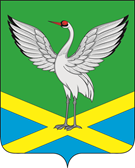 Совет  городского поселения «Забайкальское» муниципального района  «Забайкальский район»IV – го созываРЕШЕНИЕпгт.Забайкальск« 16 »  марта  2018года 				                                          № 103Об определении объектов и видов работ для отбывания осужденными наказания в виде обязательных работ и мест для отбывания осужденными наказания в виде исправительных работ на территории городского поселения «Забайкальское»В соответствии со статьями 49, 50 Уголовного кодекса Российской Федерации, статьями 25, 29 Уголовно-исполнительного кодекса Российской Федерации, руководствуясь  статьей 25 Устава городского поселения «Забайкальское»,  Совет городского поселения «Забайкальское» решил:1. Утвердить перечень (виды) работ для отбывания осужденными наказания в виде обязательных и исправительных работ (согласно приложению № 1).2. Утвердить перечень организаций и учреждений для трудоустройства граждан, осужденных к отбыванию наказания в виде обязательных работ (согласно приложению № 2).3. Утвердить перечень организаций и учреждений для трудоустройства граждан, осужденных к отбыванию наказания в виде исправительных работ (согласно приложению № 3).4. Руководителям предприятий (организаций) в процессе отбывания осужденными наказания в виде обязательных и исправительных работ строго руководствоваться действующим законодательством Российской Федерации.5. Решение Совета городского поселения «Забайкальское» № 66 от 25.08.2017г признать утратившим силу.6. Настоящее Решение вступает в силу после его официального опубликования в информационном вестнике «Вести Забайкальска».  и.о.Главы городского поселения«Забайкальское»		                                                                   О.В.Писарева                                                    Приложение № 1к решению Совета городского поселения «Забайкальское» от «16 » марта 2018 года № 103 Виды обязательных и исправительных работ для отбывания наказаний осужденными без изоляции от общества                                                                                                  Приложение № 2к решению Совета городского поселения «Забайкальское» от « 16 » марта 2018 года № 103Перечень предприятий и количество  рабочих мест для отбывания наказаний в виде обязательных работ осужденными без изоляции от общества  Приложение № 3к решению Совета городского поселения «Забайкальское» от « 16 » марта 2018 года № 103Перечень предприятий и количество  рабочих мест для отбывания наказаний в виде исправительных работ осужденными без изоляции от общества№ п/пВиды обязательных и исправительных работ1Благоустройство: очистка территории от мусора, снега, наледи, озеленение, земляные работы, ремонтные работы дорог и других объектов внешнего благоустройства, посадка, прополка саженцев, деревьев, кустарников и цветочной рассады, вырубка деревьев и кустарников, обрезка веток.2Эксплуатация жилищно-коммунального хозяйства: уборка придомовых территорий, чердачных и подвальных помещений, помещений общего пользования, ремонт систем водоснабжения, канализации и иных объектов коммунального хозяйства, уборка подъездов (лестниц, проемов, площадок), санитарная очистка территорий и контейнерных площадок от мусора, сбор бытовых и прочих отходов.3Погрузочно-разгрузочные работы4Работы по содержанию мест захоронений5Иные общедоступные виды трудовой деятельности, не требующие профессиональной подготовки, специальных знаний и навыков, по согласованию с работодателями№ п/пПолное наименование организацииКоличество рабочих мест по согласованию с руководителями организацийЮридический адрес организацииОтветственное должностное лицо организации, контактный телефон1.МАНУ «Благоустройство»25674650Забайкальский край.пгт. Забайкальск,ул. Нагорная, 28тел:8(30215) 2-22-622.ООО УК «Комфорт-Сервис-Забайкальск»5674650Забайкальский край, пгт. Забайкальск,ул. Железнодорожная, 15 ател: 891413673503.ООО «Жилищно-эксплуатационная компания п.Забайкальск» 5674650Забайкальский край, пгт. Забайкальск,ул. Пограничная д.24 «а» кв.13тел: 8(30251)2-25-764. МУ «СпортСервис»5674650Забайкальский край, пгт. Забайкальск,ул.Железнодорожна, 11тел: 8(30251) 3-13-105Местная религиозная организация православный Приход храма Врзнесения Господня п.Забайкальск Читинской и Краснокаменской Епархии РПЦ 1674650Забайкальский край, пгт. Забайкальск,ул.Красноармейская, 30бтел:891446863626Представительство Цугольского Буддийского Дацана «Даши Чойпэлинг»1674650Забайкальский край, пгт. Забайкальск,ул.Спортивная, 1б8(30251)3-22-74№ п/пПолное наименование организацииКоличество рабочих мест по согласованию с руководителями организацийЮридический адрес организацииОтветственное должностное лицо организации, контактный телефон1.МАНУ «Благоустройство»10674650Забайкальский край.пгт. Забайкальск,ул. Нагорная, 28тел:8(30215) 2-22-622.ООО УК «Комфорт-Сервис-Забайкальск»3674650Забайкальский край, пгт. Забайкальск,ул. Железнодорожная, 15 ател: 89141367350